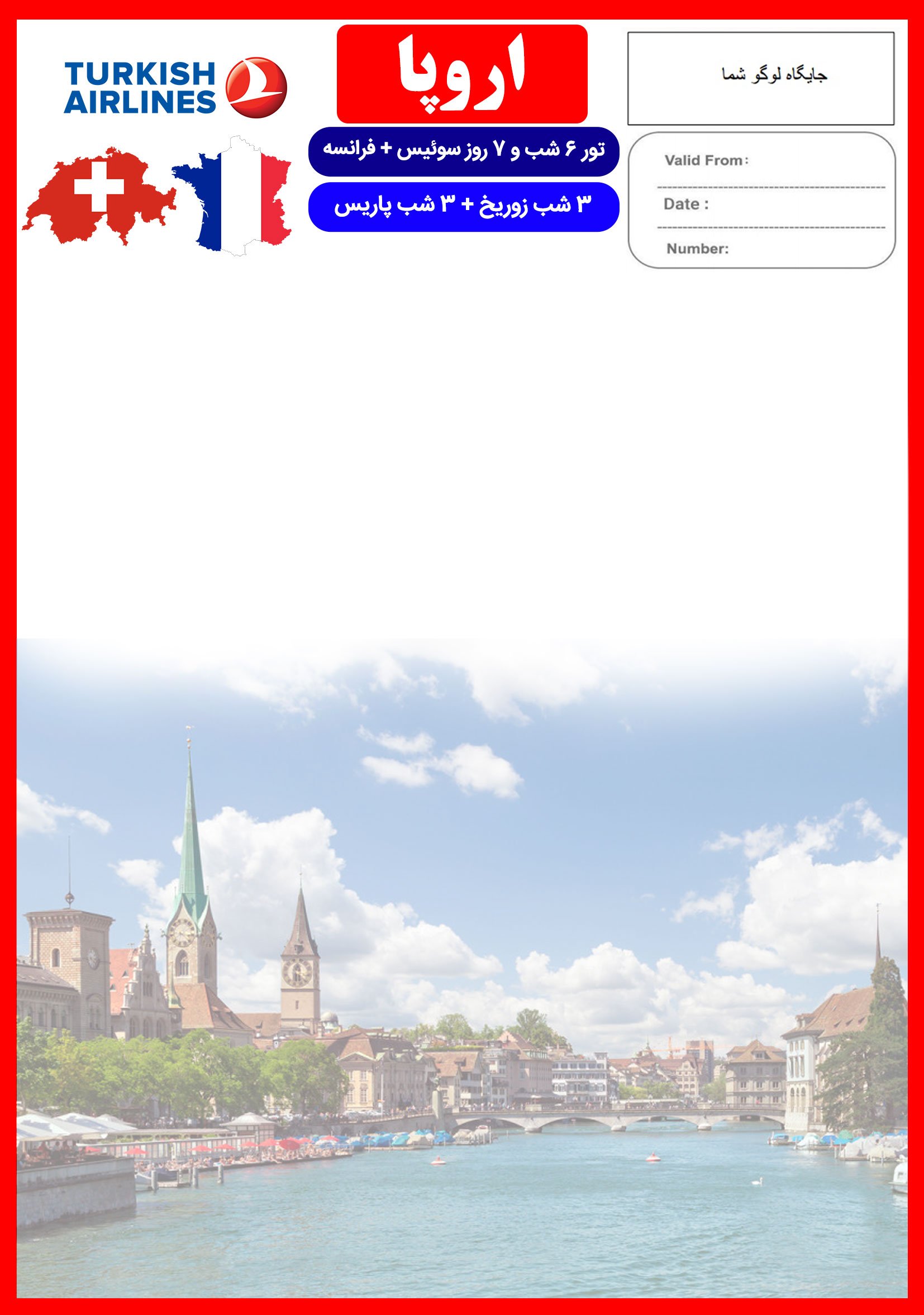 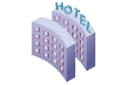 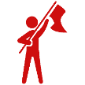 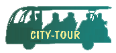 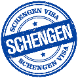 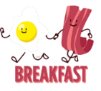 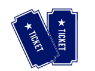 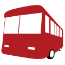 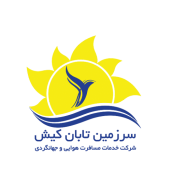 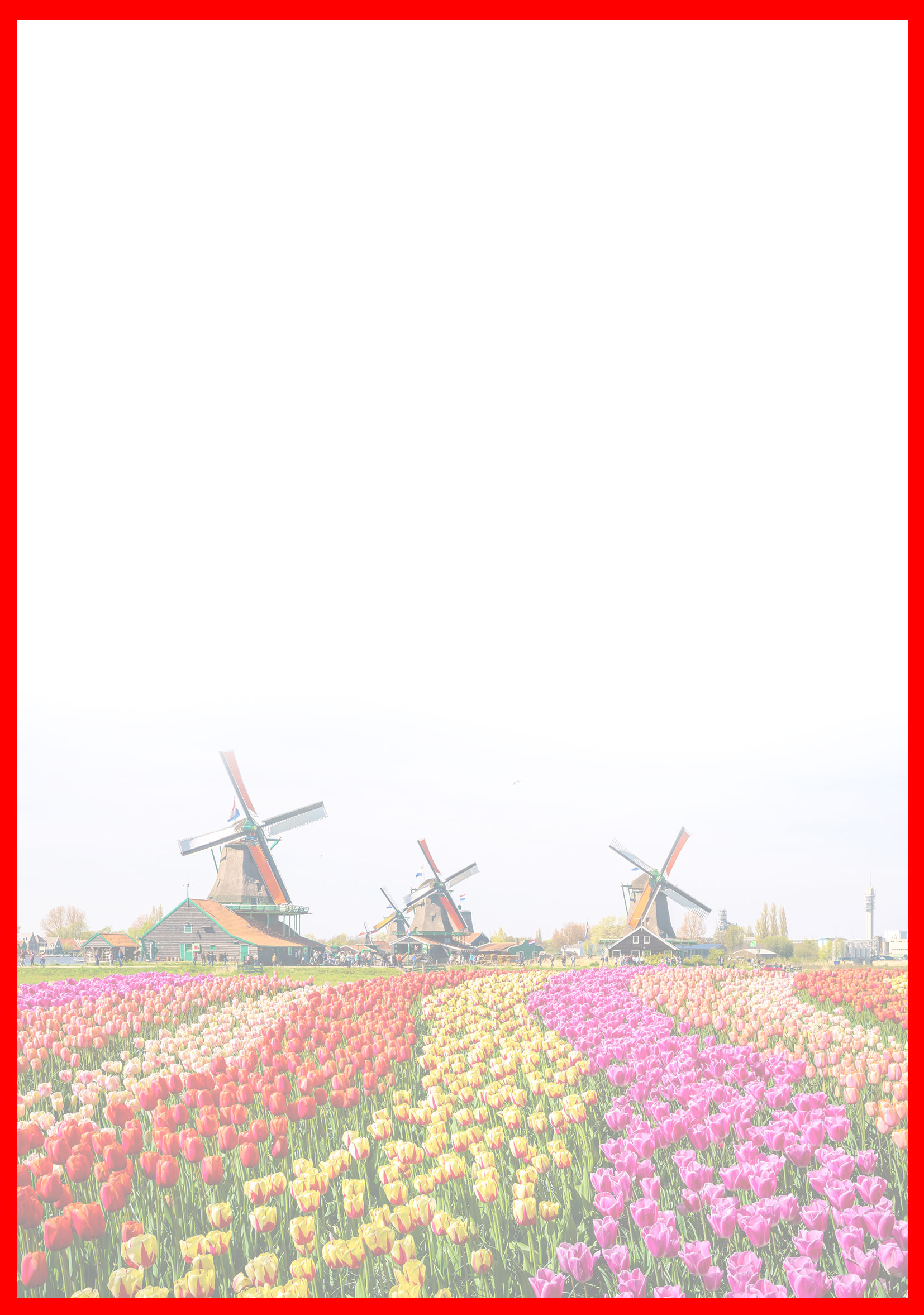 هتلدرجهشهرتعدادشبنفر در اتاق دو تخته (نفر اضافه)نفر در اتاق یک تختهکودک با تخت (12-4 سال)کودک بی تخت (4-2 سال)نوزادSwissotel or similarSofitel La Defense or similar4*زوریخ پاریس3 شب3 شب1.590 یورو2.190 یورو1.290 یورو890 یورو290 یوروروز اول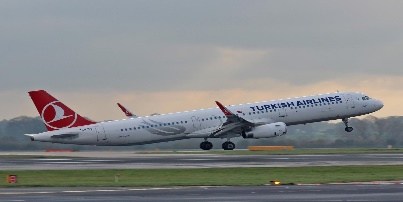 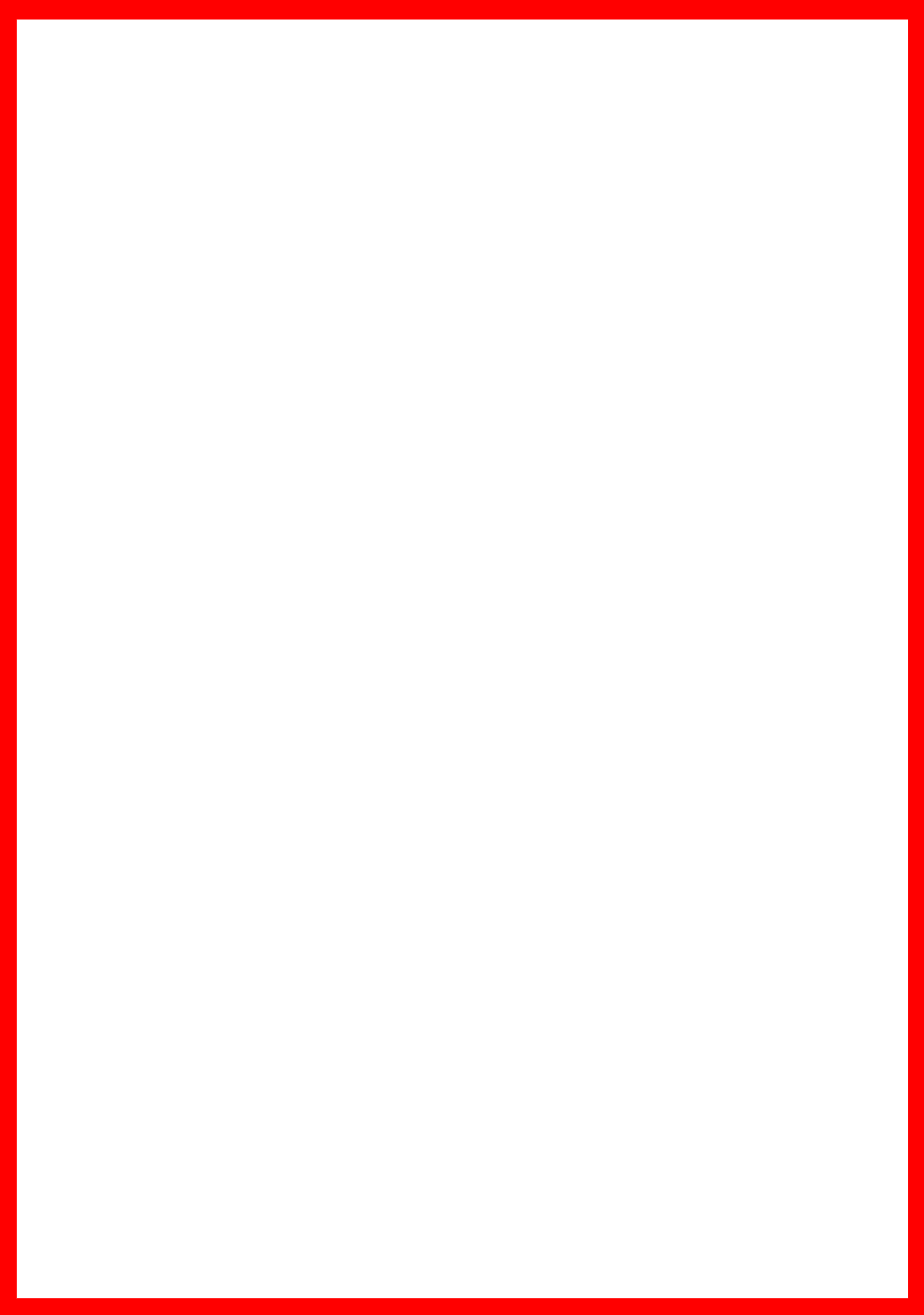 روز دوم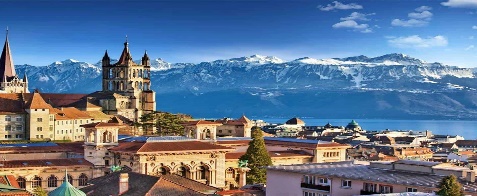 روز سوم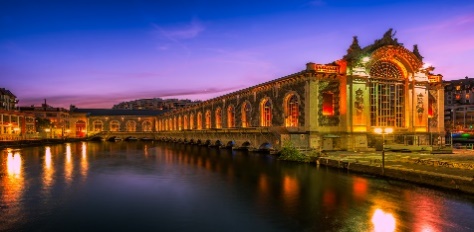 روز چهارم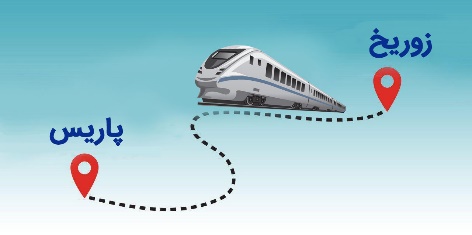 روز پنجم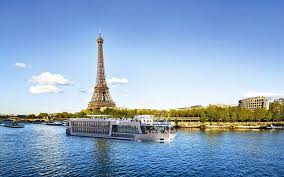 روز ششم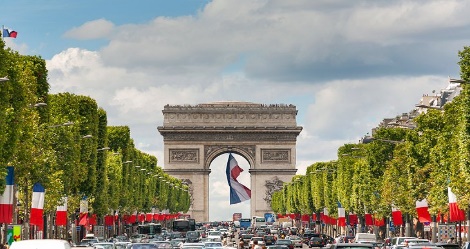 روز هفتم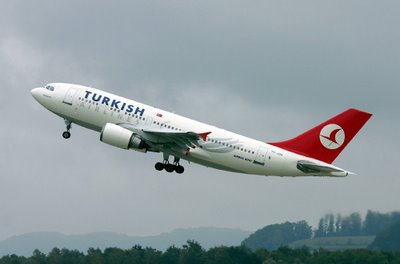 